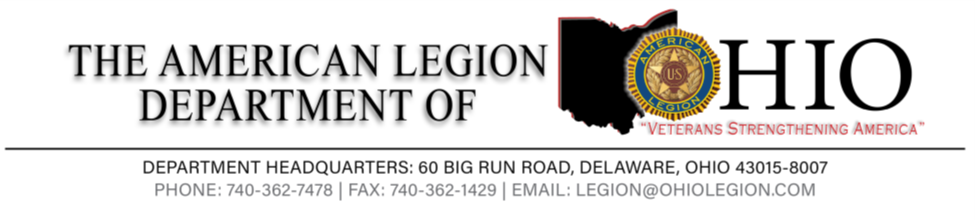 Finance CommissionEmail VoteNov 16, 2022Department Adjutant John Robinson Asked the Finance Commission to change the executive secretary from an hourly position to a salary position. The salary will be $42,000annually. Holly Lewis motioned to make the change, Seconded by Commander Stennis. Four members voted yes one abstained. The motion was approved.John D RobinsonAdjutant Department of Ohio